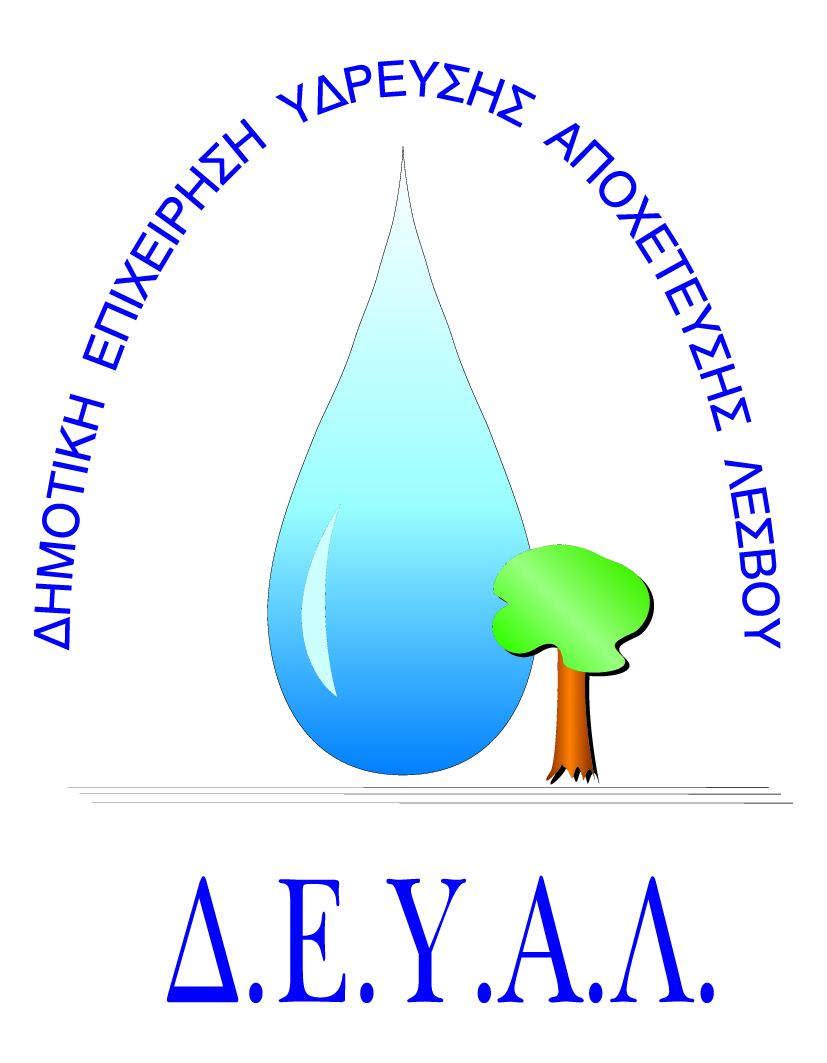 ΔΗΜΟΤΙΚΗ ΕΠΙΧΕΙΡΗΣΗ                                                               Ημερομηνία:13-02-2020ΥΔΡΕΥΣΗΣ ΑΠΟΧΕΤΕΥΣΗΣ                                             ΛΕΣΒΟΥ                                                                                                         Προς                                                                                                         Δ.Ε.Υ.Α. ΛέσβουΕΝΤΥΠΟ 1 - ΟΙΚΟΝΟΜΙΚΗ ΠΡΟΣΦΟΡΑ	Προς Υπογραφή Προσφέροντος ή Εκπροσώπου του……………………………………………………… Όνομα υπογράφοντος……………………………………………….Αρ. Δελτίου Ταυτότητας/ΔιαβατηρίουΥπογράφοντος………………………………………………..Ιδιότητα υπογράφοντος……………………………………………… ΘΕΜΑ: Προμήθεια τόνερ για τις ανάγκες των γραφείων της ΔΕΥΑ Λέσβου.Αρ. πρωτ.: 1566/13-02-2020Α/ΑΠΟΣΟΤΗΤΑΠΕΡΙΓΡΑΦΗΤΙΜΗ ΜΟΝ. ΚΟΣΤΟΣ15Τόνερ 502ΗΕ (Lexmark MS310/415)22Τόνερ 602H Lexmark MX31032Τόνερ Lexmark 51B2000 BL (MS/MX317,417)42Τόνερ Samsung D116L (DST) 300051Τόνερ CF 352 A (HP 130 A ΚΙΤΡΙΝΟ)62Τόνερ CF 351 A (HP 130 A ΚΥΑΝΟ)72Τόνερ CF 353 A (HP 130 A ΜΑΤΖΕΝΤΑ)85Τόνερ ΤΝ-323 BIZHMB 227 287 (DEVELOP INEO 227)93Μελανοταινία ακυρωτ. EPSON RIBBON PLQ-20 (συσκ. 3τεμαχίων)ΚΑΘΑΡΗ ΑΞΙΑΚΑΘΑΡΗ ΑΞΙΑΚΑΘΑΡΗ ΑΞΙΑΚΑΘΑΡΗ ΑΞΙΑΦΠΑ…..%ΦΠΑ…..%ΦΠΑ…..%ΦΠΑ…..%ΣΥΝΟΛΟΣΥΝΟΛΟΣΥΝΟΛΟΣΥΝΟΛΟ